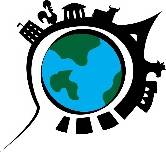 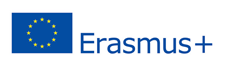 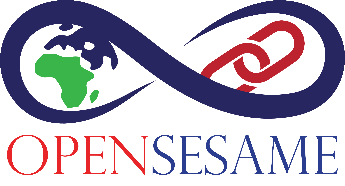                                   FINAL SCORESGroup numberPHOTO TREASURE HUNT2 pt for each correct photo Most artistic work (3 pt)Best group photo 
(3pt)GEOCACHING(3pt for each cache)Questionnaire2 points for each correct answer Campari extra question(3 pt)Fair Play bonus(max 5 pt)TOTAL pointsFinal result12345678